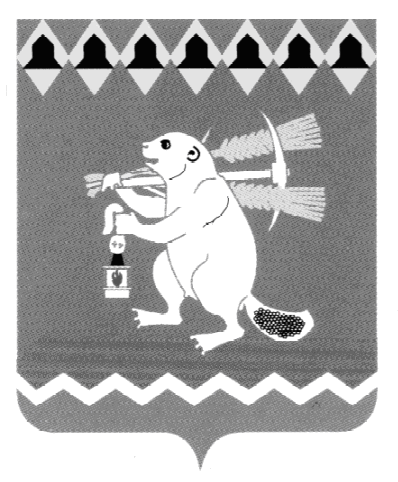 Администрация Артемовского городского округа ПОСТАНОВЛЕНИЕот 05.02.2019                                                                                         № 113 -ПАО внесении изменений в постановление Администрации Артемовского городского округа от 23.05.2017 № 565-ПА «Об определении мест для отбывания наказания в виде исправительных работ осужденными, не имеющими основного места работы» В соответствии со статьей 50 Уголовного кодекса Российской Федерации, статьями 39, 43 Уголовно–исполнительного кодекса Российской Федерации, руководствуясь статьями 30, 31 Устава Артемовского городского округа,ПОСТАНОВЛЯЮ:Внести изменения в постановление Администрации Артемовского городского округа от 23.05.2017 № 565-ПА «Об определении мест для отбывания наказания в виде исправительных работ осужденными, не имеющими основного места работы» (далее - постановление):Перечень организаций, расположенных на территории Артемовского городского округа, для отбывания наказания в виде исправительных работ осужденными, не имеющими основного места работы (в районе места жительства осужденного), определенный постановлением Администрации Артемовского городского округа от 23.05.2017 № 565-ПА (Приложение 1 к постановлению), дополнить пунктами 24, 25,26 следующего содержания:«24. Муниципальное унитарное предприятие Артемовского городского округа «Управляющая компания «Наш дом»;25. Муниципальное унитарное предприятие Артемовского городского округа «Жилищно-коммунальное хозяйство поселка Буланаш»;26. Общество с ограниченной ответственностью «Лесоперерабатывающее предприятие «Егоршинский лес»».2. Постановление опубликовать в газете «Артемовский рабочий» и разместить на официальном сайте Артемовского городского округа в информационно-телекоммуникационной сети «Интернет».3. Контроль за исполнением постановления возложить на заместителя главы Администрации Артемовского городского округа по социальным вопросам Темченкова С.Б.Глава Артемовского городского округа                                               А.В. Самочернов